06.12.2018Finanzierung möglich, fragen Sie uns.Erläuterungen: AHB= Anhängerbremse, DL=Druckluft, DR=Doppelräder, DW=Doppelwirkend, FH=Fronthydraulik, FL=Frontlader, FZ=Frontzapfwelle, GVA=Gefederte Vorderachse, Hydr=Hydraulisch, KF=Kabinenfederung, MFK=Motorfahrzeugkontrolle, STG=SteuergerätWir führen Occasions-DEUTZ-Motoren von 15- 300 PS. Alle revidiert, Preis auf Anfrage: Tel.056 664 12 10Bild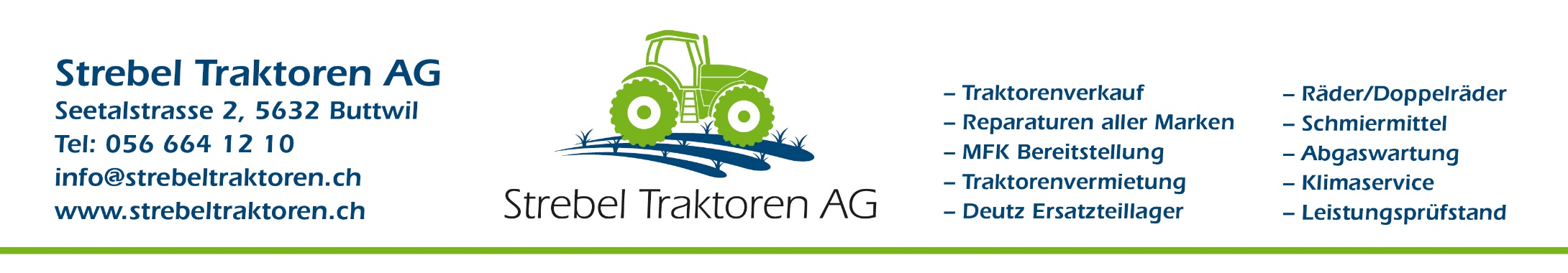 TypAusrüstungPSBereifungStd.Jg.PreisWB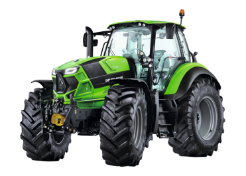 7250 TTVGreenWarriorGVA/ FH mit 2 DW Steuergeräten/ Sitzheizung/ LED Ausstattung/K80/ DL EU+CH,160 Ltr LS Power Beyond/ Agrosky- Ready etc./ Scheibenbremse Vorderachse/ Klima/ Isobus250 PSVorne: 540/ 65 R34Hinten: 710/ 70 R38Neu2018AufAnfrage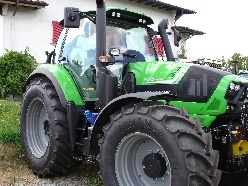 6210C-ShiftKF/ GVA/ FH/ FZ/ DL EU+CH/ K80/ Klima/ Power Beyond/ Dachluke Glas40/40 Gang Getriebe/ Kriechgang210 PSVorne: 540/ 65 R28Hinten: 650/ 65 R3826002015124’800257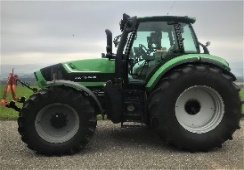 6190TTVAdBlue/ Klima/ FH/ FZ/ GVA/ KF/ DL/ IMonitor/ LED Scheinwerfer/ Isobus/ 160 Ltr Pumpe/ Power Beyond190 PSVorne: 540/ 65 R30Hinten: 710/ 70 R3811302014137’500129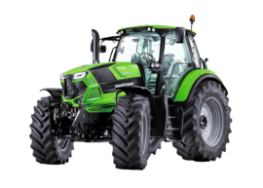 6185GVA/ Kabinen Luftfederung/ Öl Bremse/ DL EU+CH/ FH+1DW vorne/ Komfortpacket/ 4DW mech. Hinten/ LS/ 160 Ltr Pumpe/ Power Beyond / K80/ LED/ Agrosky Ready185 PSVorne: 600/ 60 R28Hinten: 710/ 60 R42Neu2018AufAnfrage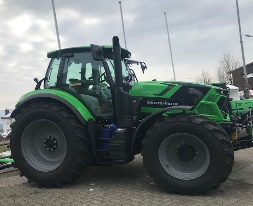 6185RC-ShiftFH/ FZ/ GVA/ KF/ DL EU/ Motorbremse/54+27+6 Lastschaltung/ Kriechgang/ Klima/ Power Beyond185 PSVorne: 540/ 65 R30Hinten: 650/ 65 R422112018135’500244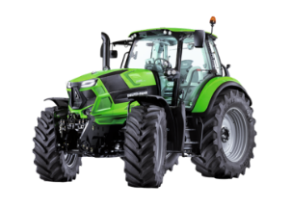 6165GVA/ Kabinen Luftfederung/ Öl Bremse/ DL EU+CH/ FH+1DW vorne/Komfortpacket/ 4DW mech. Hinten/ LS/Power Beyond / K80/ LED/ Agrosky Ready165 PSVorne: 540/ 65 R28Hinten: 600/65 R38NEU2018AufAnfrage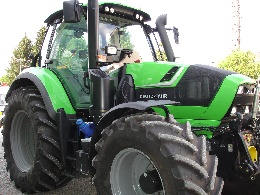 6160FH/ GVA/ KF/ AdBlue/ Kriechgang160 PSVorne: 540/ 65 R28Hinten: 650/ 65 R381100201395’800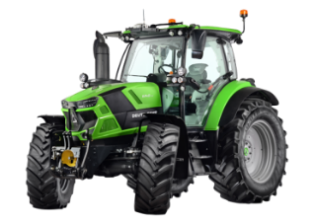 6140FH/ FZ/ KF/ GVA/ AHB/ DL/ Powershuttle/ Klima/ 60V + 60R Kriechgang/ Stop/Go140 PSVorne: 480/65 R28Hinten: 600/ 65 R381202018102’500265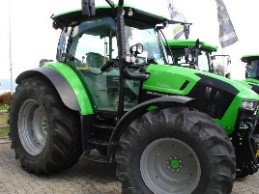 5100 PFH/ FZ/ Kriechgang90 PSVorne: 540/ 65 R24Hinten: 600/ 65 R34800201373’900107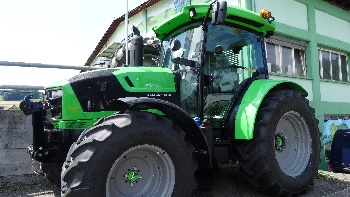 5125FH/ FZ/ Klima/ Hydr. AHB/ 30V+ 30R/ Kriechgang Stop&Go/ 90 Ltr Hydr. Pumpe125 PSVorne: 480/ 65 R24Hinten: 540/ 65 R34180201884’700256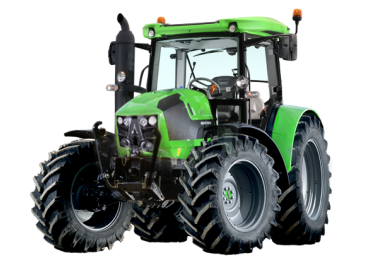 5125FH/ FZ/ Klima/ Hydr. AHB/ 60V+ 60R/ Kriechgang/ Stop&Go/ 90 Ltr Hydr. Pumpe/ Frontlader Konsole Stoll125 PSVorne: 480/ 65 R24Hinten: 540/ 65 R34120201889’500255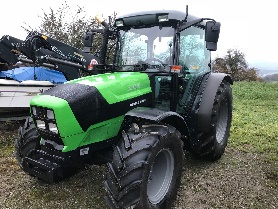 5090.4 DEcolineLüftung+Heizung, Balastträger,30V+ 15R Gänge/ 40 Km/h/ Allrad/ Kriechgang84 PSVorne: 405/ 70 R20Hinten: 480/ 70 R30Neu201846’000273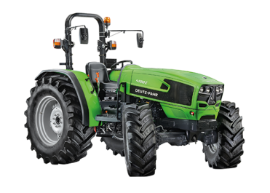 4090EcolineAllrad/ 15V+ 15RGänge/ 40Km/h/ Kriechgang84 PSVorne: 360/ 70 R20Hinten: 420/ 70 R30Neu201834’900272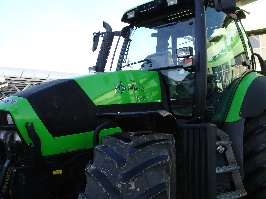 165.7ProfilineGVA, KF, DL EU/CH, Power Beyond, Klima, FH, 40/40 Gänge, Kriechgang165 PSVorne: 540/ 65 R28Hinten: 650/ 65 R3850302007Auf Anfrage252Agrotron110FH/ FZ/ GVA/ DL/ FL Alö 55105 PSVorne: 540/ 65 R24Hinten: 600/ 65 R385420200548’700205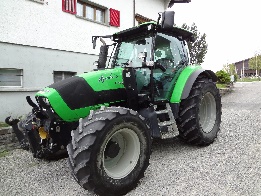 Agrotron K110FH/ FZ/ GVA/ FK Konsole Alö/ Kriechgang105 PSVorne: 480/ 65 R24Hinten: 600/ 65 R344190200648’700216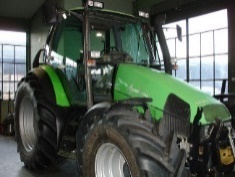 Agrotron105FH/ FZ/ GVA/ 100 PSVorne: 480/ 70 R24Hinten: 600/ 65 R385550199928’500194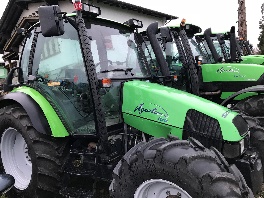 Agrotron100Klima, Ballastträger vorne95 PSVorne: 420/ 70 R24Hinten: 600/ 65 R345380200233’500220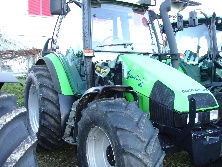 Agrotron 85Kriechgang/ 40 Km/h/ Klima/ Hydr. AHB82 PSVorne: 380/ 70 R28Hinten: 480/ 70 R383650200035’900184Deutz-FahrAgroplus 8580 PS31401999270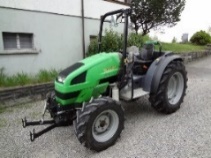 Agrokid220FH/ FZ/ Bügel43 PS1850201216’900215Deutz-FahrDX 4.30 ASeilwinde mit Funk75 PS520/70 R34, 13.6 R243630198528’600Deutz-FahrDX 4.51FH + FZ 40 Km/h82 PS16.9 R34, 13.6 R246700199018’500Ab Platz266Deutz-FahrDX 92 ADL, 40 Km/h90 PS18.4 R38, 14.9 R24****1982AnfrageDeutz-FahrDX 6.30 ADL, 40 Km/h115 PS420/70 R28, 520/70 R3817'500 Ab PlatzDeutz-FahrDX 6.31 AgroStar40 Km/h, DL, Motor revidiert120 PSDeutz-FahrDX 145 A132 PS20.8 R38, 14.9 R28198114'500 Ab PlatzDeutz-FahrIntrac 2003FH/ FZ60 PS14.9 R28, 10.5x1819797’400Ab PlatzDeutzIntrac 2004Ab MFK70 PS360/70 R24, 18.4 R 30198116’500DeutzDX 3.30Star Cab54 PS420/70 R30870019886’800Ab Platz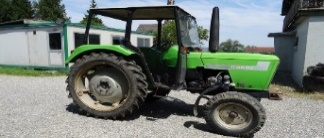 D 3607Ohne Allrad, Kabine34 PS6.50-16 / 9.5-36437619856’300Ab Platz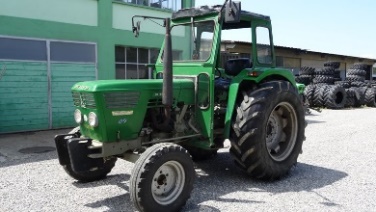 D 40062 DW Steuergeräte, Verdeck40 PS670019704’900Ab PlatzDeutzD 4506 A45 PS566519776’900Ab PlatzDeutzD 450645 PS6.50-16, 340/85 R28656019764’150Ab PlatzDeutzD 5207Front, Dach, Ab MFK52 PS14.9 R28 7.50-16260019809’500Ab PlatzDeutzD 6006 AAllrad Oldie60 PS16.9x301971Auf AnfrageDeutzD 6206 AAllrad60 PS16.9 R30 10.5-20780019758'750 Ab PlatzDeutzD 6206 AAllrad Kabine60 PS19809'200 Ab PlatzDeutzD 7007 ACAllrad Kabine70 PS12.4-24 540/65 R341010011’000Ab PlatzDeutzD 8006Bausatz90 PS18.4-3419746’000Ab PlatzDeutzD 15Oldie15 PSAuf AnfrageIHC844 AAllrad Kabine80 PS16.9-34 11.2-248’400Ab PlatzWahlOldie Top Zustand MFK36 PS19568’600Ab PlatzHanomagOldie, Frostschaden36 PS2’800Ab Platz